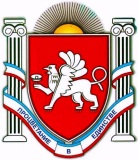 Республика КрымБелогорский районЗуйский сельский совет36 сессия 1-го созываРЕШЕНИЕ22 марта 2017 г.										№ 373Об утверждении Положения об обеспечении условий для развития на территории Зуйского сельского поселения Белогорского района Республики Крым физической культуры, школьного и массового спортаВ соответствии с Федеральным законом от 06.10.2003 № 131-ФЗ «Об общих принципах организации местного самоуправления в Российской Федерации», Уставом муниципального образования Зуйское сельское поселение, Зуйский сельский совет РЕШИЛ:1. Утвердить Положение об обеспечении условий для развития на территории Зуйского сельского поселения Белогорского района Республики Крым физической культуры, школьного и массового спорта (прилагается).2. Настоящее решение подлежит официальному опубликованию (обнародованию) на официальной странице муниципального образования Зуйское сельское поселение Белогорского района на портале Правительства Республики Крым rk.gov.ru в разделе «Белогорский район. Муниципальные образования района. Зуйское сельское поселение», и на информационном стенде в здании администрации Зуйского сельского поселения по адресу: пгт Зуя, ул.Шоссейная, 643.Контроль за исполнением настоящего решения оставляю за собой.Председатель Зуйского сельского совета –Глава администрации Зуйскго сельского поселения		А.А.ЛахинПриложение к решению36 -й сессии Зуйского сельского совета 1-го созыва от 22.03.2017 № 373ПОЛОЖЕНИЕ ОБ ОБЕСПЕЧЕНИИ УСЛОВИЙ ДЛЯ РАЗВИТИЯНА ТЕРРИТОРИИ ЗУЙСКОГО СЕЛЬСКОГО ПОСЕЛЕНИЯ БЕЛОГОРКОГО РАЙОНА РЕСПУБЛИКИ КРЫМФИЗИЧЕСКОЙ КУЛЬТУРЫ, ШКОЛЬНОГО И МАССОВОГО СПОРТАНастоящее Положение разработано на основании Федерального закона от 06.10.2003 г. № 131-ФЗ «Об общих принципах организации местного самоуправления в Российской Федерации»,Федерального закона от 04.12.2007 N 329-ФЗ (ред. от 03.11.2015)"О физической культуре и спорте в Российской Федерации" и с целью обеспечении условий для развития на территории Зуйского сельского поселения Белогорского района Республики Крым физической культуры, школьного спорта и массового спорта.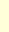 Статья 1. Общие положения1.1. Настоящее Положение создает условия для развития на территории Зуйского сельского поселения Белогорского района Республики Крым физической культуры, школьного спорта и массового спорта.1.2.Основными задачами в сфере развития физической культуры, школьного спорта и массового спорта являются:обеспечение гражданам возможности заниматься физической культурой и спортом; формирование у населения устойчивого интереса к регулярным занятиям физической культурой и спортом, здоровому образу жизни; улучшение качества физического воспитания населения; укрепление материально-технической базы для занятий физической культурой и спортом; создание условий для развития спорта высших достижений и эффективной подготовки спортивного резерва. 1.3. Развитие массовой физической культуры и спорта на территории Зуйского сельского поселения основывается на следующих принципах: доступность занятий физической культурой и спортом для всех категорий и групп населения; непрерывность и преемственность процесса физического воспитания и образования для всех категорий и групп населения; создание благоприятных условий финансирования физкультурно-спортивных и спортивно-технических организаций, образовательных учреждений;  равенство прав физкультурно-спортивных объединений на финансовую поддержку. Обеспечение условий для развития на территории Зуйского сельского поселения массовой физической культуры и спорта является правом и обязанностью органов местного самоуправления Зуйского сельского поселения. Функции по обеспечению условий для развития на территории Зуйского сельского поселения массовой физической культуры и спорта осуществляет администрация Зуйского сельского поселения. Статья 2. Основные понятия, используемые в настоящем Положении2.1.Физическая культура – составная часть культуры, область социальной деятельности, представляющая собой совокупность духовных и материальных ценностей, создаваемых и используемых обществом в целях физического развития человека, укрепления его здоровья и совершенствования его двигательной активности.Спорт - составная часть физической культуры, исторически сложившаяся в форме соревновательной деятельности и специальной практики подготовки человека к соревнованиям.Физкультурно-спортивное объединение – общественное добровольное самоуправляемое некоммерческое объединение, создаваемое по инициативе граждан в целях развития физической культуры и спорта.Физкультурно-спортивная организация – одна из организационно-правовых форм физкультурно-спортивного объединения, созданная на основе членства в целях совместной деятельности по проведению физкультурно-оздоровительной и спортивной работы и достижения своих уставных целей.Физкультурно-оздоровительные, спортивные и спортивно-технические сооружения – объекты, предназначенные для занятий граждан физическими упражнениями, спортом и проведения спортивных зрелищных мероприятий.Спорт высших достижений – спорт, направленный на достижение высших спортивных результатов.Система физической культуры и спорта – совокупность муниципальных и общественных организаций, осуществляющих деятельность в целях физического воспитания населения и развития спорта на территории Зуйского сельского поселения.Статья 3. Компетенция Зуйского сельского совета и администрации Зуйского сельского поселения в сфере физической культуры и спортаК компетенции Зуйского сельского совета Зуйского сельского поселения в сфере физической культуры, школьного спорта и массового спорта относятся: 1) принятие муниципальных правовых актов в сфере физической культуры, школьного спорта и массового спорта; 2) утверждение в рамках бюджета Зуйского сельского поселения на текущий финансовый год расходов на физическую культуру и спорт; 3) утверждение программ развития физической культуры, школьного спорта и массового спорта на территории Зуйского сельского поселения, а также отчетов об их исполнении; К компетенции администрации Зуйского сельского поселения в сфере физической культуры, школьного спорта и массового спорта относятся: 1) исполнительно-распорядительные функции по обеспечению условий для развития на территории Зуйского сельского поселения массовой физической культуры и спорта; 2) управление и распоряжение имуществом физкультурно-спортивного назначения, находящимся в муниципальной собственности, в порядке, определенном Зуйским сельским советом; 3) принятие в установленном порядке решений о создании, реорганизации и ликвидации муниципальных предприятий и учреждений физкультурно-спортивного назначения; создание условий для использования физкультурно-спортивными организациями финансовых, материально-технических и информационных ресурсов Зуйского сельского поселения; создание условий для строительства и содержания физкультурно-спортивных сооружений на территории Зуйского сельского поселения; создание условий для увеличения количества детско-юношеских спортивных школ всех типов и видов, клубов по месту жительства граждан, детских и молодежных спортивно-оздоровительных организаций и укрепление их материально-технической базы; финансирование содержания учреждений физкультурно-спортивного назначения, детско-юношеских спортивных школ всех типов и видов, учрежденных администрацией Зуйского сельского поселения; финансирование строительства и содержания физкультурно-спортивных сооружений, находящихся в собственности Зуйского сельского поселения; финансирование подготовки, обеспечения и проведения спортивных мероприятий на территории Зуйского сельского поселения; 3.3. К компетенции администрации Зуйского сельского поселения в сфере физической культуры, школьного спорта и массового спорта относятся:формирование и проведение политики в сфере физической культуры, школьного спорта и массового спорта на территории Зуйского сельского поселения; координация работы физкультурно-спортивных объединений по организации физического воспитания населения; разработка планов и программ по развитию физической культуры, школьного спорта и массового спорта в Зуйском сельском поселении; разработка и реализация планов физкультурно-оздоровительных и спортивно-массовых мероприятий совместно и по предложениям физкультурно-спортивных организаций всех организационно-правовых форм; пропаганда массовой физической культуры и спорта, здорового образа жизни, основ знаний о физической культуре и спорте; способствование созданию на территории Зуйского сельского поселения физкультурно-спортивных организаций любых организационно-правовых форм и форм собственности: физкультурно-оздоровительных, спортивных, спортивно-технических клубов, в том числе оборонно-спортивных клубов и коллективов физической культуры – в порядке, предусмотренном законодательством Российской Федерации; организация сбора статистических показателей в сфере развития физической культуры, школьного спорта и массового спорта и предоставление указанных данных органам государственной власти в порядке, установленном Правительством Российской Федерации; иные полномочия в сфере физической культуры, школьного спорта и массового спорта, не отнесенные к компетенции органов государственной власти и не противоречащие действующему законодательству. Статья 4. Направления функционирования физической культуры, школьного спорта и массового спорта в муниципальном образовании4.1. Развитие системы физической культуры, школьного спорта и массового спорта в Зуйском сельском поселении осуществляется по следующим направлениям: физическое воспитание детей дошкольного возраста в дошкольных учреждениях;  физическое воспитание учащихся в общеобразовательных учреждениях; 3) развитие физической культуры и спорта в организациях, на предприятиях; 4) развитие физической культуры и спорта в физкультурно-спортивных объединениях по месту жительства; 5) развитие физической культуры и спорта инвалидов.Статья 5. Физкультурно-спортивные объединения и физкультурно-спортивные организацииНа территории Зуйского сельского поселения могут создаваться и действовать физкультурно-спортивные объединения. К ним относятся: физкультурно-спортивные общества профессиональных союзов, федерации (клубы, союзы и ассоциации) по различным видам спорта. Порядок образования, регистрации, реорганизации и (или) ликвидации физкультурно-спортивных объединений определяется федеральным законом об общественных объединениях с учетом особенностей, предусмотренных федеральным законом о физической культуре и спорте. Основные задачи, функции, структура, вопросы членства, избрание органов управления, хозяйственной деятельности, социальной защиты спортсменов и работников физической культуры и спорта, учреждение своей символики предусматривается уставом физкультурно-спортивного объединения. На территории Зуйского сельского поселения создаются физкультурно-спортивные организации любых организационно-правовых форм и форм собственности: физкультурно - оздоровительные, спортивные, спортивно-технические клубы и коллективы физической культуры – в порядке, предусмотренном законодательством Российской Федерации.5.5. В соответствии со своими уставами спортивные организации и объединения организуют физкультурно-оздоровительную работу с гражданами, в том числе с детьми и обучающимися в учебных заведениях, инвалидами; осуществляют подготовку спортивных команд.Статья 6. Развитие физической культуры и спорта в образовательных учреждениях Зуйского сельского поселенияОбщеобразовательные учреждения самостоятельно с учетом своих уставов, местных условий и интересов обучающихся определяют формы занятий физической культурой и средства физического воспитания, виды спорта и двигательной активности, методы и продолжительность учебных занятий на основе федеральных государственных образовательных стандартов и нормативов физической подготовленности, а также проводят в не учебную физкультурно-оздоровительную и спортивную работу с привлечением к ней учреждений дополнительного образования детей и физкультурно-спортивных объединений, в том числе федераций по различным видам спорта. С обучающимися в образовательных учреждениях, имеющими отклонения в физическом развитии, занятия проводятся в рамках рекомендованной индивидуальной программы реабилитации. Физическое воспитание детей дошкольного возраста осуществляется в процессе включенных в программу физического воспитания в дошкольных образовательных учреждениях бесплатных учебных занятий по физической культуре. Статья 7. Создание условий для занятия населения физической культурой, школьным спортом и массовым спортом по месту жительстваАдминистрация Зуйского сельского поселения создает условия для занятий населения физической культурой, школьным спортом и массовым спортом по месту жительства путем строительства и содержания спортивных сооружений, спортивных площадок, стадионов. Администрация Зуйского сельского поселения участвует в создании и содержании физкультурно-спортивных клубов по месту жительства. Статья 8. Организация физкультурно-оздоровительных и спортивных мероприятий с инвалидамиРазвитие физической культуры и спорта среди инвалидов направлено на повышение их двигательной активности и является непременным и определяющим условием всесторонней реабилитации и социальной адаптации инвалидов. Организация занятий физической культурой и спортом в системе непрерывной реабилитации инвалидов, в том числе детей с отклонениями в физическом развитии, их методическое, медицинское обеспечение и врачебный контроль осуществляются образовательными учреждениями, учреждениями здравоохранения, учреждениями социальной защиты и организациями физической культуры и спорта в соответствии с законодательством Российской Федерации. Администрация Зуйского сельского поселения совместно с физкультурно-спортивными объединениями инвалидов создает условия для организации физкультурно-оздоровительной работы с инвалидами, проводит с их участием физкультурно-оздоровительные и спортивные мероприятия, направляет инвалидов на соревнования различного уровня. Статья 9. Физкультурно-оздоровительные и спортивные сооружения9.1. Физкультурно-оздоровительные и спортивные сооружения разрешается использовать только по прямому назначению – в целях осуществления основной деятельности в сфере физической культуры и спорта и в целях, связанных с проведением культурных и спортивно-зрелищных мероприятий.9.2. Содержание физкультурно-оздоровительных и спортивных сооружений, в том числе ремонт, оплата труда работников осуществляется в порядке, установленном муниципальными правовыми актами.9.3. Средства от сдачи в аренду помещений и площадей физкультурно-оздоровительных и спортивных сооружений, находящихся в собственности Зуйского сельского поселения, не используемых при осуществлении основной деятельности в сфере физической культуры и спорта и закрепленных за организациями, на балансе которых они находятся на праве оперативного управления, расходуются данными организациями исключительно на покрытие затрат, связанных с организацией и проведением занятий в спортивных школах и физкультурно-оздоровительных группах, содержанием, ремонтом и развитием материально-технической базы физкультурно-оздоровительных и спортивных сооружений.9.4. Муниципальными правовыми актами могут регулироваться цены за посещение спортивных соревнований, аренду спортивных сооружений, находящихся в собственности Зуйского сельского поселения, на абонементы гражданам на пользование такими сооружениями, проведение на них занятий бесплатно или на льготных условиях для детей дошкольного возраста, детей из малообеспеченных и многодетных семей, детей-сирот, детей, оставшихся без попечения родителей, а также для обучающихся в образовательных учреждениях, пенсионеров, инвалидов, и, в случае необходимости – предусматриваться компенсации соответствующим спортивным сооружениям за счет бюджета Зуйского сельского поселения.Статья 10. Экономические основы функционирования и развития системы физической культуры, школьного спорта и массового спорта в Зуйском сельском поселенииИсточниками финансирования системы физической культуры, школьного спорта и массового спорта в Зуйском сельском поселении являются: 1) бюджет Зуйского сельского поселения; 2) добровольные пожертвования и целевые взносы физических и юридических лиц; 3) иные не противоречащие законодательству денежные поступления. Расходы на финансирование физической культуры, школьного спорта и массового спорта в Зуйском сельском поселении предусматриваются в бюджете Зуйского сельского поселения в соответствии с действующей бюджетной классификацией. Расходы на реализацию муниципальных целевых программ развития физической культуры и спорта в Зуйском сельском поселении производятся за счет средств бюджета Зуйского сельского поселения и иных источников финансирования, не противоречащих законодательству. Физкультурно-спортивные объединения и организации, являющиеся исполнителями отдельных разделов целевых программ развития физической культуры и спорта в Зуйском сельском поселении, имеют право получать финансовую поддержку за счет средств, предусмотренных для этих целей бюджетом Зуйского сельского поселения. Финансирование физкультурно-спортивных объединений и организаций, в том числе спортивных клубов и коллективов физической культуры, может также осуществляться посредством финансовой поддержки со стороны организаций и спонсоров (в соответствии с их уставами), пожертвованиями граждан, а также за счет части доходов от проведения соревнований, спортивных лотерей и других, не запрещенных законодательством источников. 